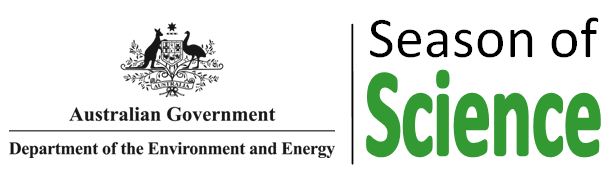 ENVIRONMENT PROTECTION (SEA DUMPING) ACT 1981 
MATTERS TO BE PUBLISHED IN THE GAZETTE 
FOR THE PERIOD: 1 November 2016 to 31 December 2016Pursuant to section 25 of the Environment Protection (Sea Dumping) Act 1981 (the Act), notice is given that:Applications received under section 18 of the ActAn application (SD2016/3462) was received on 23 November 2016 from Pilbara Iron Pty Limited, ACN: 107 216 535, for a permit to load for the purposes of dumping, and to dump up to 1,225,000 cubic metres of dredged material, derived from maintenance dredging at the Port of Dampier, Western Australia.Permits granted under sections 19 and 21 of the ActA permit (SD2016/3282) was granted on 2 December 2016 to Pilbara Ports Authority, ABN: 94 987 448 870, for a permit to load for the purposes of dumping, and to dump up to 2,500,000 in-situ cubic metres of material, derived from maintenance dredging at the Port of Ashburton, Western Australia. A permit (SD2016/3422) was granted on 13 December 2016 to the Queensland Department of Transport and Main Roads trading as Maritime Safety Queensland, ABN: 39 407 690 291, to load for the purposes of dumping, and to dump a vessel (M.V Sattha Uniana) in the Coral Sea.A permit (SD2016/3342) was granted on 15 December 2016 to The Trustee for the Polaris Marine Trust No.1, ABN: 84 343 204 460, to load for the purposes of dumping, and to dump a platform (an Oceanlinx Mk3PC Wave Energy Generator), off Culburra Beach, New South Wales.The Minister/delegate did not require the permits to undergo an assessment in accordance with section 160 of the Environment Protection and Biodiversity Conservation Act 1999 (EPBC Act). Applications received for variations under section 23 of the ActAn application for a variation to a permit (SD2015/3102) was received on 28 November 2016 from the New South Wales Department of Industry, Skills and Regional Development, ABN: 72 189 919 072, to increase the permitted disposal quantity to 231,500 cubic metres of material derived from capital dredging at Eden, New South Wales and to extend the permit until 31 March 2019.Permit Variations granted under sections 21 and 23 of the ActA variation to a permit (SD2015/3222) was granted on 8 November 2016 to Onslow Salt Pty Ltd, ACN: 050 159 558, to increase the permitted disposal quantity to up to 198,000 cubic metres of material derived from maintenance dredging of the channel entrance, turning basin and berthing pocket within the Port of Onslow, Western Australia and to make an administrative amendment to the disposal site coordinates.Copies of a decision by the Minister/delegate under the Act may be obtained, upon request, from the Director, Queensland Assessments and Sea Dumping Section, Department of the Environment and Energy, GPO Box 787, CANBERRA, ACT 2601.  Karina McLachlanActing DirectorQueensland Assessments and Sea Dumping Section27 January 2017